IP EXCHANGE PRE-PAY HANDBOOKIP EXCHANGEAn IP Clearinghouse Solution from BT Wholesale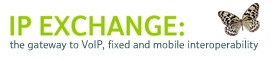 OUTLINE OF THE PRE-PAY SERVICEIP Exchange is a product from BT Wholesale positioned to meet the requirement of the emerging IP communications market for a clearing house which connects together disparate IP islands, supporting VoIP to VoIP calling, also calls to and from the PSTNs and international networks.The IP Exchange Pre-Pay service facility allows Customers who don’t have previous credit history with BT to take advantage of the IP Exchange Service. The Pre-Pay facility minimises the BT Wholesale Credit Vetting process or allows Customers who fail Credit Vet to still connect and use the IP Exchange service.SCOPEThe Pre-Pay facility enables the same services that exist with IP Exchange Post Pay. The Post pay service processes are used to facilitate the provisioning and modification (L2C) of the Service, as are the Trouble Ticketing (T2R) process, and number management processes (Number Sub-Allocation)SERVICE EXCLUSIONSOutlined below are numbers that are not currently available for dialling into the IP Exchange Pre-Pay Service and BT makes no guarantee to make these available in the future:0808, 0500 codes (both Inbound and Outbound, this is due to the nature of the payment flows)Service codes that are specific to BT RetailCalls to numbers barred by the Customer’s ProfilePRE-PAY ATTRIBUTESThe initial amount that a Customer needs to have in its Pre-Pay account will be determined by BT based on the Customer’s Forecast.Threshold OptionsBased on their Forecast, Customers shall be placed in their respective Pre-Pay Threshold Bands. BT can reassign a customer to a new Threshold band and Customers should also contact the BTW Account manager if they consider they need to be moved to a different band. The Pre-Pay Threshold Banding will determine what the Customers Pre-Pay account balance will be:PLEASE NOTE: Band 56-59 lower values introduced to assist new CP service. It is recommended that as soon as volumes increased CPs should move to more appropriate Threshold bands 1–55. Customer’s Threshold bands can be easily changed to reflect their usage. Threshold AlertsThe following automated Threshold email alerts will be supported:Low balance alert – 50%Critical balance alert – 15%Suspension alert – 5%Reactivation alert – 100% credit posted to Moneybox for a given Band received – generated after a suspension has occurred.Where % is the band level minimum balance amount – for example BAND 1 is £5,000 the 50% Threshold alert process will be invoked at £2500.The System has been designed to support multiple Customers’ nominated Email contact points. Please discuss the email Alert Contact Points with your BT Account manager to be set up on the system.Warning: there is an inherent minimum 15 minute delay between the events being generated on BTW’s Billing systems and the email being received in a customer's email account. This can take much longer due to vagaries of Customer’s Email service provider – this is outside the control of BTW service.Low Balance AlertsA low balance alert will be triggered when 50% of the value within the Customer’s assigned Pre- Pay Threshold Band has been reached by the Customer.To avoid disruption to their IP Exchange service, Customers are required to ensure that enough Pre-Pay funds are available in their Pre-Pay accounts to cover traffic spend by topping up their Pre-Pay accounts once a low balance alert has been received.The Customer’s nominated Email Alert contacts will receive this automated email alert.Critical Balance AlertsA critical balance alert will be triggered when 15% of the value within the Customer’s assigned Pre-Pay Threshold Band has been reached by the Customer.To avoid disruption to their IP Exchange service, Customers are required to ensure that enough Pre-Pay funds are available in their Pre-Pay accounts to cover traffic spend by topping up their Pre-Pay accounts without delay once a critical balance alert has been received.The Customer’s nominated Email Alert contacts will receive this automated email alert.Suspension of Service NotificationA suspension alert will be triggered when 5% of the value within the Customer’s assigned Pre-Pay Threshold Band has been reached.The Customer’s nominated Email Alert contacts will receive this automated email alert.The BT Operations teams will initiate suspension of the Customer’s Pre-Pay account as soon as they have received a copy of the suspension alert email.Calls that were in progress at the time of the break-out call suspension will remain in progress until they terminate naturally.New call attempts to 999, 18000 and 112 will be unaffected.In order for the Customer’s Pre-Pay account to be re-activated the Customer will need to provide sufficient payment to GENERATE THE REACTIVATION NOTIFICATION email within 7 days of its Pre-Pay account being suspended. For example if you are a band 1 CP – you must top up your Moneybox to the 100% Thresholds value of £5,000 – service will not be resumed until youreceive the service Re-Activation notification. For further information on account suspension and reactivation, please refer to your Pre-Pay Agreement.Service Re-Activation NotificationReactivation will only be triggered when 100% of the value of the Customer’s assigned Pre-Pay Balance is showing in the Customer’s Pre-Pay account. This will generate the Reactivation email alert to BT Operations and the customer’s email alert contact points.BT Operations reactivation will be only be available during Normal working hours, 08:30 to 17:00 hrs Monday to Friday, exclude Bank Holidays, and could take up to 5 working days to be completed from request of the Reactivation Notification being received.The Customer will be informed by email when its Pre-Pay account has been reactivated.It is very important that a Customer understands which Threshold band they are in – this will affect the payment they must make once the Suspension has been made to their account. Failure to update their moneybox with the 100% payment matching their Threshold Band will result in no Reactivation email being generated.Port Rental ChargesPort rental charges, as published in IPX Annex A rate card, are applied at the beginning of each month.It is important that at the beginning of each month Customers ensure that sufficient available funds exist within their Pre Pay account for both daily traffic spend requirements and for port rental charges. Failure to manage the Pre Pay account in the manner described above could result in the account progressing rapidly through the various balance / Threshold alerts (50% , 15%) thus not allowing BT to provide sufficient balance notification. Suspension of the Pre Pay account will/could occur if the deduction of monthly one off port rental charges reduces the Customer’s account to or below the 5% (Suspension) Threshold.PRICINGRefer to the IP Exchange contract, Schedule 3, and  Annex A rate card for pricing information, this is available at, IP Exchange - Products & services | Pricing & ContractsBILLINGCall Charges will be decremented against the Customer’s Pre-Pay account (MoneyBox) every 30 minutes.Port Management Rental Charges will be decremented against the Customer’s Pre-Pay account on the first working day of each month.PIA (Payment in Advance) - This will be requested to cover any set up charges / connection charges i.e. set up charges are one-off, non-recurring charges which will be decremented against the Customer’s Pre-Pay account prior to the Service Start Date. The Normal service is that all Charges will be decremented inclusive of VAT.A monthly statement will be issued to the Customer for these charges on the first day of the following month and it is recommended to sign up to e-billing so there is no delay in receipt of the statement and any supporting files.The values in the Annex A and Annex B rate cards will be applicable to both post and pre-pay customers and be published exclusive of VAT. However, the applied rates for pre-pay customers will be VAT inclusive; all pence per minute values are rounded mathematically to three decimal places of a penny and all pence per call values to one decimal place of a penny. These rates will be applied on a per call basis with the final call charge rounded to the nearest tenth of a penny.The end of month statement will display the total VAT element of your charges separately and for the usage element, a supporting .csv file breaking down the calls, minutes and charges by day, evening and weekend will be provided with the charges and prices being inclusive of VAT. Actual pence per minute and Pence per call values will not be shown but average prices will be provided. Please note that this will prove difficult to match back to the original rate card, particularly where a price has changed during a month, but reassuringly the other invoice elements will be reconcilable against customer data.It is worth commenting further on the way prices are applied as the unavoidable effect of applying rates inclusive of VAT and the following rounding along with the aggregation of many individually priced calls on the month-end supporting documentation can make the displayed rate un- reconcilable against the Annex A and B rate cards. Examples are shown below that highlight that at times the applied rate appears slightly greater and at others slightly less when the displayed rate has VAT removed.Note:The PDF (Bill Statement) will show the billing account no. as GFnnnnnnnn, the bill backup shows it as AUR06nnnnnnnn.VAT EXEMPT CUSTOMERSThe system supports VAT exempt customers and will offer all calls VAT exempt such that all Call Charges will be decremented against the Customer’s Pre-Pay account (MoneyBox) every 30 minutes exclusive of VAT.Port Management Rental Charges will be decremented exclusive of VAT each month.All Charges raised against the Moneybox will be exclusive of VAT.Any payments posted to the Moneybox will reflect actual deposits received.The supporting back-up file will now show VAT exempt amounts.PAYMENTSCHAPS paymentsCustomers are required to make regular Top Ups in Sterling using CHAPS payment services, allowing one banking day for any payments made by 2pm to be received by BTW and placed onto the Customer’s Pre-Pay account.Any payment processed after 3pm should be considered too late for processing within the same banking day and the Customer must consider this when making their CHAPS payment.Banking details to use are:Account Name:              BT NRC DDBank Sort Code:	20-00-00Bank Account no.	10596159IBAN is: 	GB27 BARC 2000 0010 5961 59Swift code 		  BARCGB22Please quote in your Payment reference fields you’re BTW Pre-Pay Account number, as an example, 06nnnnnnnn or GFnnnnnnnn. Please refer also to the instructions on the Pre-Pay web portal for CHAPS payments.It is recommended that when making payments, by CHAPS, an e-mail is sent to the following BT e-mail addresses rtrcc@bt.com and btw.prepay.admin.team@bt.com, can you please ensure the Payment instructions state the following:CHAPS payment made for the BTW IPEX Prepay Billing Account no. 06xxxxxxxxx. Where 06xxxxxxxx or GF xxxxxxxx is your BTW Billing Account no.See https://my.btwholesale.com//ipexprepay/ipexprepayMethods.do for advice re payments.Customers are recommended to calculate the time it will take to clear a CHAPs bank transfer – to avoid Service Suspension.Any enquiries regarding the collection of CHAPS payments should be referred tobtw.prepay.admin.team@bt.com.PRE-PAY WEB PORTALCustomers should request access to IP Exchange portal by registering on the http://www.btwholesale.com/ website. Having completed the online Registration, upon receipt of your welcome to service pack, please send an email to wolverhamptonnumberportability@bt.com (WCMC team) requesting access to the IP Exchange Prepay Portal – please quote your user id.See section 12 for screen shots on registering a new user id and accessing the Pre Pay Portal.The IP Exchange Pre-Pay Web Portal Self Service Tool provides Customers with a secure environment to review spend history, available Pre-Pay account balance, view payments and adjustments completed against the account.The option View Contacts provides you with the list of Threshold Email alert destinations – max 5; if you wish to amend these email address recipients please contact your account manager to make the changes required.The Pre-Pay Web Portal is available at www.btwholesale.com.The Pre-Pay Web Portal gives customers the ability to:View the last date and time of your last Threshold email alert generated View which Threshold band you are placedDownload the Latest handbook – which includes the Threshold bands. View last 6 months history of Threshold Email alerts generatedPRE-PAY –E-BILLING SERVICEThe IP Exchange Pre-Pay Web Portal Self Service Tool provides CPs with the ability to view their previous Bills and the 'monthly summarised usage back-up data' also known as .dat files.The Pre-Pay Web Portal is available at www.btwholesale.com see E-Billing option.See Section 12 for the E-Billing Portal screen images.E-Billing files will be available on day 3 of the month – they may be available earlier but this is not       guarantee. If your E-Billing data is not available on day 3 of the new month please contact your        Account Manager. WARNING: the E-Billing service is only configured for a specific CP Portal        account – any attempt to view e- Billing from another CP Account will not be allowed. This is        required to provide strict controls to the CP between departments / teams.ORDERING PROCESS AND PROVISIONStandard IP Exchange Processes are used to order and provision Customers joining the IP Exchange Pre-Pay Service.Your Account Manager (or Sales Specialist) will be able to assist you in the ordering process in the first instance and will have the necessary Contractual documentation, and Customer Requirements Form (CRF) to gather your requirements.A Technical Account Manager (TAM) will be appointed to support the Customer through contract signature and where necessary any Compatibility Testing and associated provision activity.Customers should request access to www.btwholesale.com in the first instance, and then the IP Exchange Prepay Application upon receipt of the welcome to service pack.USING THE BTW PREPAY PORTALFirst Time user - Customers will require access to IP Exchange Portal screens, CP should in the first instance register on the http://www.btwholesale.com/ website selecting REGISTER – following the instructions as an External CP – see screens below (process allows the new CP to SELECT IP Exchange Prepay services. Please note: by default ECOPLUS will also be provided to you.). On completing the form the system will generate a new user id – please keep a note of this.Having completed the online Registration, upon receipt of your welcome to service pack, please send an email to wolverhamptonnumberportability@bt.com (WCMC team) requesting access to the IP Exchange Prepay Portal – please quote your user id.WCMC team will contact you by email when you access to the Portal has been completed.To enter the application CPs will login to www.btwholesale.com and enter the IP Exchange Prepay Application. The CPs should then select the options available as per the screen shots below: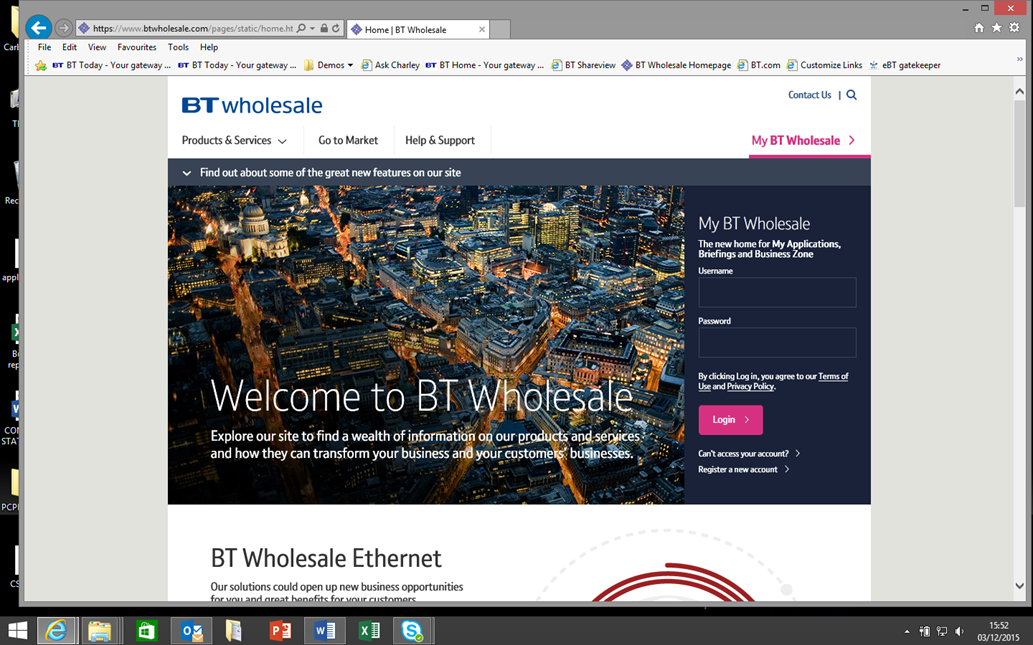 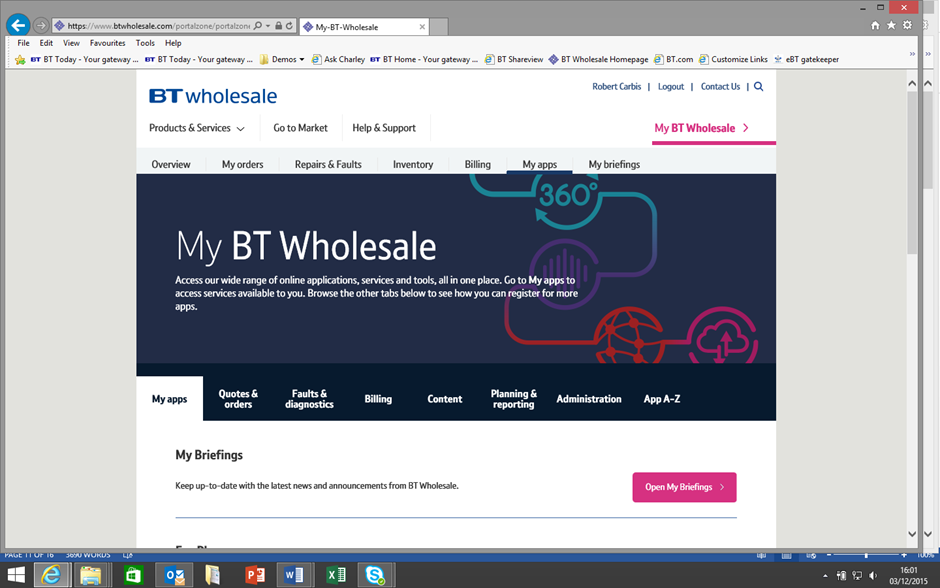 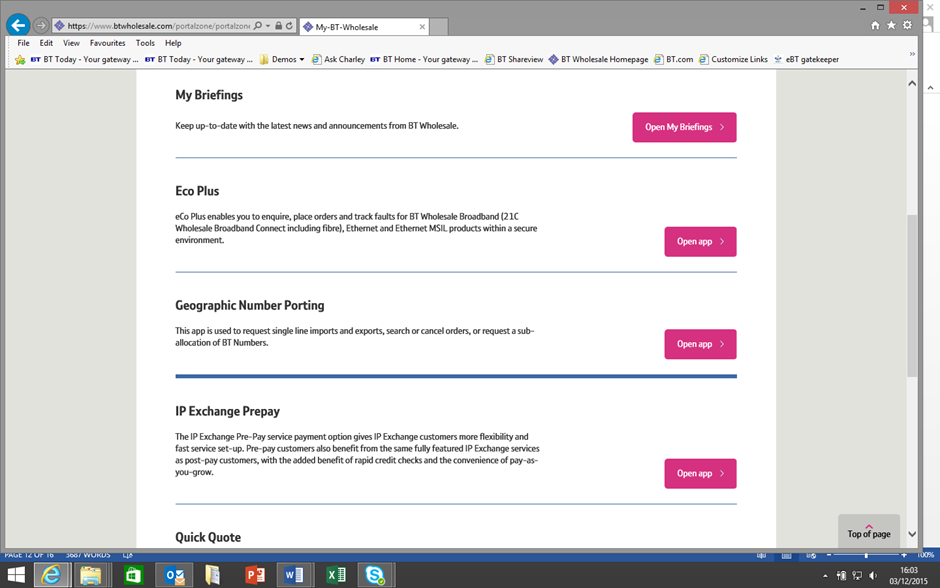 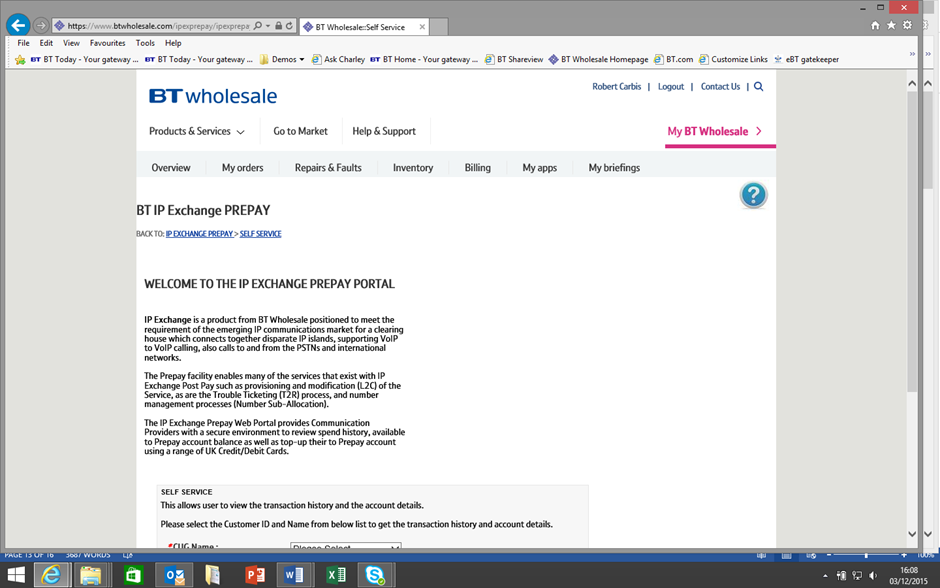 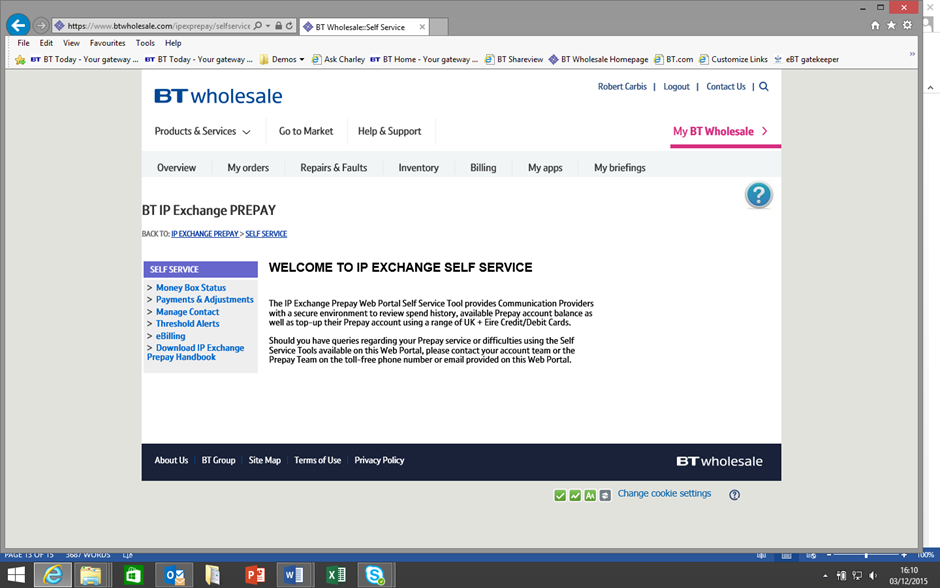 MANAGE CONTACTSCustomers can view their Prepay Threshold Alerts contact points by selecting MANAGE CONTACTS on the Self Service portal. Any changes requested should be requested with an email to btw.prepay.admin.team@bt.com.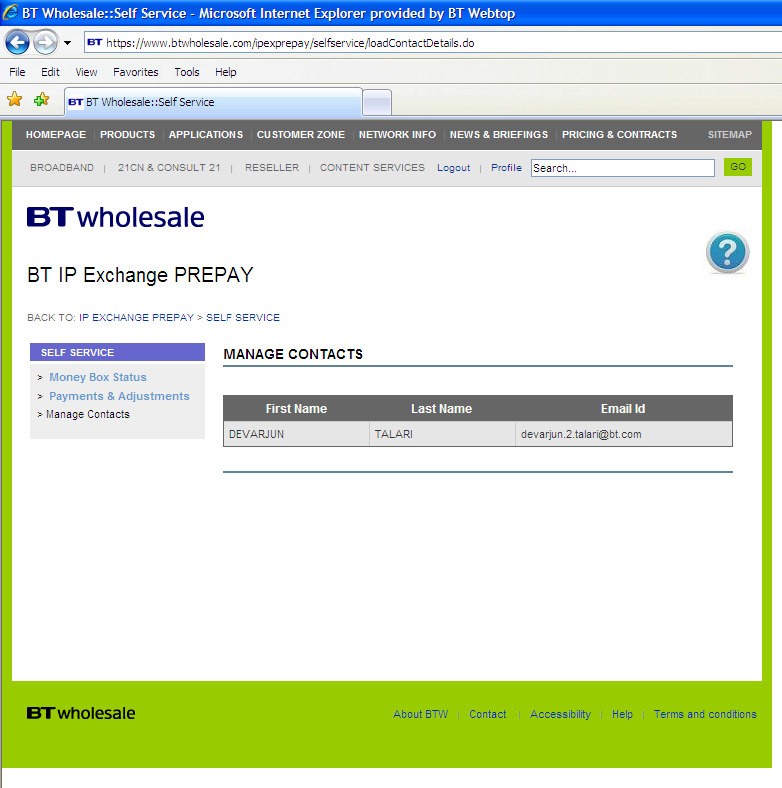 FAULT HANDLING AND REPAIRCustomers can report faults 24/7 throughout the year to the IP Exchange Customer Service Team on 0800 077 8247 option 2. The repair service desk will ensure that the customer has proven the fault away from their network before accepting the fault and then allocate a unique service identifier.Repair handling teams will check IRAMS for known platform problems record the fault instance on SPACER-R and inform operations of the problems and request a resolution, SPACE-R will be updated and the customer notified of the service restoration on completion.COMPLAINT HANDLINGAny complaint regarding the IP Exchange service should in the first instance be directed to the helpdesk for resolution on 0800 077 8247 Option 1. Should a customer remain dissatisfied they should follow the escalation procedure detailed in the CSP (Customer Service Plan).GENERAL ENQUIRIESThe Portal is the point of contact for all general requests, however if difficulties are experienced in its use, please contact the Wolverhampton Helpdesk and can be contacted via e-mail using wolverhamptonipexchange@bt.com or via telephone on 0800 077 8247 Option 1, available 8:00am to 6pm Monday to Friday, excluding UK Bank Holidays.The TAM function is the point of contact for any Network issues and can be contacted via e-mail using interconnect.team@bt.com. TAMs are available 9:00am to 5:00pm Monday to Friday, excluding UK Bank Holidays.ADDITIONAL INFORMATIONIP Exchange is not a PSTN emulation services and customers should be aware that some PSTN features that are supported by ISUP signalling are not available with this product e.g. Ring Back when Free, Malicious Call Trace etc.The following documentation is available from your BT Account team:IP Exchange Product HandbookNumber Portability HandbookNumber Sub-Allocation HandbookPre-Test DescriptionTechnical Service DescriptionCustomer Service Plan (CSP)Customer Requirements FormContractFurther information on IP Exchange can also be found at:IP Exchange - Products & services | BT Wholesale GLOSSARY OF TERMSNameMinimum balance in poundsLow balance Alert (50% of balance left)Critical balance Alert (15% of balance left)Suspension (5% of balance left)Band 150002500750250Band 21000050001500500Band 31500075002250750Band 4200001000030001000Band 5250001250037501250Band 6300001500045001500Band 7350001750052501750Band 8400002000060002000Band 9450002250067502250Band 10500002500075002500Band 11550002750082502750Band 12600003000090003000Band 13650003250097503250Band 147000035000105003500Band 157500037500112503750Band 168000040000120004000Band 178500042500127504250Band 189000045000135004500Band 199500047500142504750Band 2010000050000150005000Band 2110500052500157505250Band 2211000055000165005500Band 2311500057500172505750Band 2412000060000180006000Band 2512500062500187506250Band 2613000065000195006500Band 2713500067500202506750Band 2814000070000210007000Band 2914500072500217507250Band 3015000075000225007500Band 3115500077500232507750Band 3216000080000240008000Band 3316500082500247508250Band 3417000085000255008500Band 3517500087500262508750Band 3618000090000270009000Band 3718500092500277509250Band 3819000095000285009500Band 3919500097500292509750Band 402000001000003000010000Band 412050001025003075010250Band 422100001050003150010500Band 432150001075003225010750Band 442200001100003300011000Band 452250001125003375011250Band 462300001150003450011500Band 472350001175003525011750Band 482400001200003600012000Band 492450001225003675012250Band 502500001250003750012500Band 512550001275003825012750Band 522600001300003900013000Band 532650001325003975013250Band 542700001350004050013500Band 552750001375004125013750Band 5640002000600200Band 5730001500450150Band 5820001000300100Band 59100050015050Band 60Internal TestInternal TestInternal TestInternal TestDay RateInc VAT @ 20%Applied RatesApplied rate less VATOperator LCFA 08452.72143.26573.26602.7217Operator LCFA 0845 setup fee (PPC)2.70003.24003.20002.66672p Operator 0844 NTS Calls (g9)2.26222.71462.70002.25003p Operator 0844 NTS Calls (g10)3.23903.88673.90003.25004p Operator 0844 NTS Calls (g11)4.36155.23385.20004.33335p Operator 0844/0871 NTS Calls (g6)5.28336.33996.30005.2500CHAPSClearing House Automated Payments SystemCPContent ProviderCRCredit CardCRFCustomer Requirements FormCSPCustomer Service PlanDBDebit cardIPInternet ProtocolPSTNPublic Switched Telephone NetworkSIPSession Initiation ProtocolTAMTechnical Account ManagerT2RTrouble Ticket to resolve